ОПТОВЫЙ ТЕКСТИЛЬНЫЙ СКЛАД (495) 789-71-76, 543-93-03Ткань Страйп сатин-жаккард в полоску 1х1, 3х3 (чередование матовых и атласных волокон). Хлопок 100%. Ткань имеет повышенную плотность 125-135 грм2, прекрасно подходит для гостиниц, хостелов,  отелей, пансионатов. Обладает отличными износостойкими качествами, прекрасно выдерживает промышленную стирку, не теряет свои качества. Жаккардовые полоски придают этой ткани бриллиантовый блеск.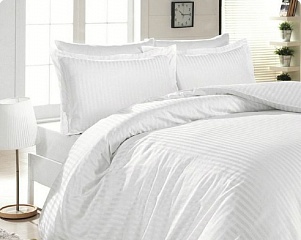 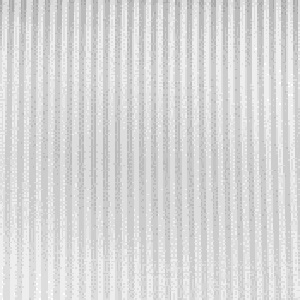 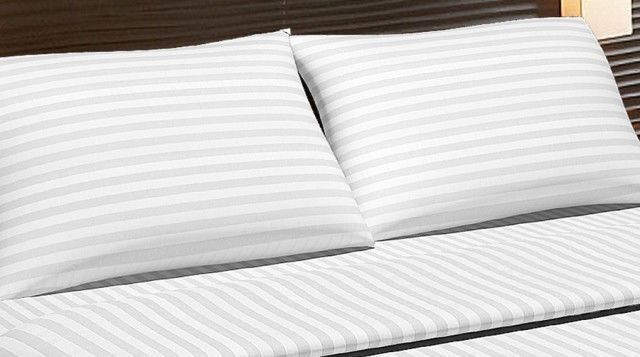 Постельное белье из белого страйп-сатина  (полоса поперечная)Оптовая ценаДилерская ценаПОСТЕЛЬНОЕ БЕЛЬЁКПБ отбеленное Страйп-сатин полоса 1*1 пл.125гр/м2КПБ 1.5сп с 1нав.50*70+ простыня150х235 + под-к147х210см, Страйп-сатин полоса 1*1, пл.125гр/м21 460,00 руб.1 420,00 руб.КПБ 1.5сп с 2нав 50*70 + простыня150х235 + под-к147х210см, Страйп-сатин полоса 1*1, пл.125гр/м21 550,00 руб.1 510,00 руб.КПБ 1.5сп с 1нав.70*70 + простыня150х235 + под-к147х210см, Страйп-сатин полоса 1*1, пл.125гр/м21 490,00 руб.1 450,00 руб.КПБ 1.5сп с 2нав.70*70 + простыня150х235 + под-к147х210см, Страйп-сатин полоса 1*1, пл.125гр/м21 610,00 руб.1 570,00 руб.КПБ 2.0сп с 2нав.50*70+ простыня176х235 + под-к180х210см, Страйп-сатин полоса 1*1, пл.125гр/м21 740,00 руб.1 700,00 руб.КПБ 2.0сп с 2нав.70*70 + простыня176х235 + под-к180х210см, Страйп-сатин полоса 1*1, пл.125гр/м21 800,00 руб.1 760,00 руб.КПБ Евро с 2нав.50*70 + простыня220х235 + под-к200х220см, Страйп-сатин полоса 1*1, пл.125гр/м21 950,00 руб.1 910,00 руб.КПБ Евро с 2нав.70*70 + простыня220х235 + под-к200х220см, Страйп-сатин полоса 1*1, пл.125гр/м22 020,00 руб.1 980,00 руб.КПБ отбеленное Страйп-сатин полоса 1*1 пл.135гр/м2КПБ 1.5сп с 1нав.50*70+ простыня150х235 + под-к147х210см, Страйп-сатин полоса 1*1, пл.135гр/м21 570,00 руб.1 530,00 руб.КПБ 1.5сп с 2нав 50*70 + простыня150х235 + под-к147х210см, Страйп-сатин полоса 1*1, пл.135гр/м21 670,00 руб.1 630,00 руб.КПБ 1.5сп с 1нав.70*70 + простыня150х235 + под-к147х210см, Страйп-сатин полоса 1*1, пл.135гр/м21 610,00 руб.1 570,00 руб.КПБ 1.5сп с 2нав.70*70 + простыня150х235 + под-к147х210см, Страйп-сатин полоса 1*1, пл.135гр/м21 740,00 руб.1 700,00 руб.КПБ 2.0сп с 2нав.50*70+ простыня176х235 + под-к180х210см, Страйп-сатин полоса 1*1, пл.135гр/м21 920,00 руб.1 880,00 руб.КПБ 2.0сп с 2нав.70*70 + простыня176х235 + под-к180х210см, Страйп-сатин полоса 1*1, пл.135гр/м21 990,00 руб.1 950,00 руб.КПБ Евро с 2нав.50*70 + простыня220х235 + под-к200х220см, Страйп-сатин полоса 1*1, пл.135гр/м22 140,00 руб.2 100,00 руб.КПБ Евро с 2нав.70*70 + простыня220х235 + под-к200х220см, Страйп-сатин полоса 1*1, пл.135гр/м22 210,00 руб.2 170,00 руб.